Shapes- poznajemy kształty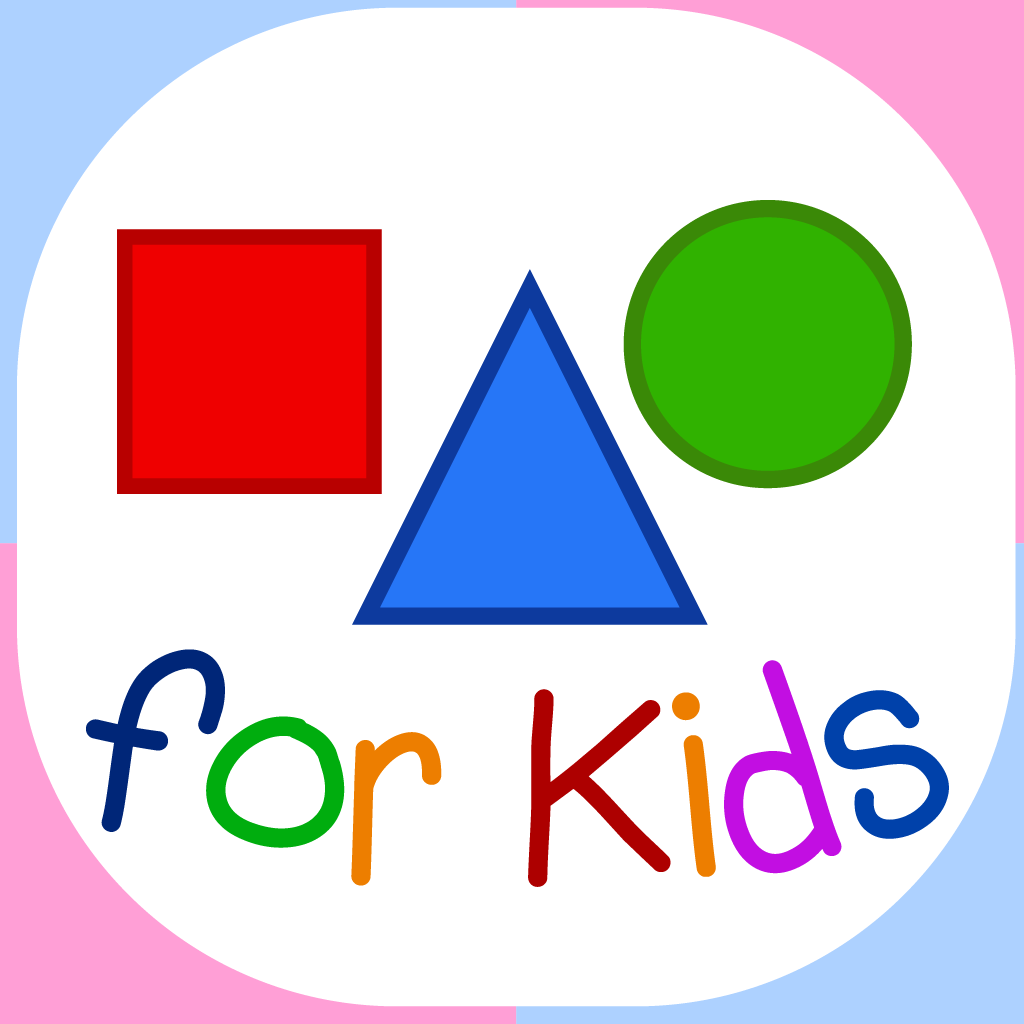 Powitanie: https://www.youtube.com/watch?v=tVlcKp3bWH8&feature=youtu.beĆwiczenie 1 Otwórz link: https://www.youtube.com/watch?v=KvYh1e93BII&t=38s  i powtarzaj głośno nazwy kształtów. Ćwiczenie 2Odtwórz piosenkę: https://www.youtube.com/watch?v=g2jdZ46nK-M Postaraj się ją zaśpiewać, układaj palce tak, aby pokazywały przedstawione kształty. Ćwiczenie 3Aby wykonać to ćwiczenie przygotuj patyczki do liczenia bądź kredki ołówkowe. Teraz będziemy układać kształty za pomocą patyczków lub kredek. Ułóż poniższe kształty i nazwij je głośno.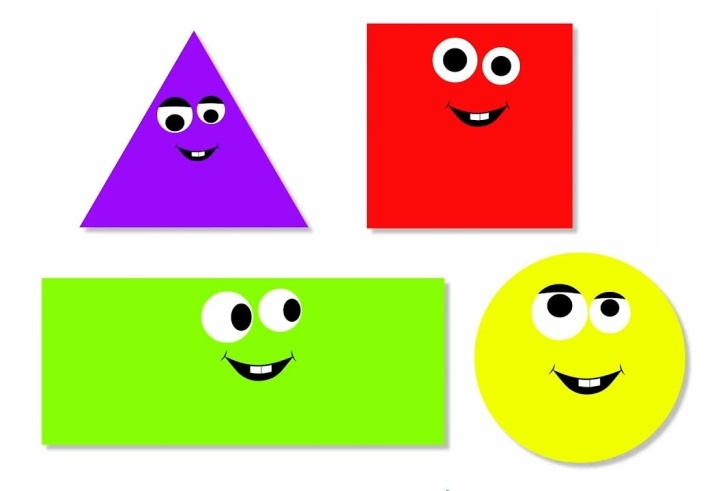 Ćwiczenie 4Popraw po śladach poniższe kształty i pokoloruj je. Zrób to najpiękniej jak potrafisz. Następnie powiedz głośno nazwy tych kształtów w języku angielskim.  Miłej zabawy! 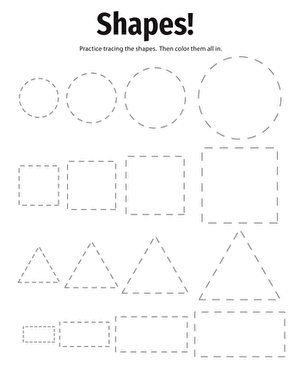 PrzygotowałaAleksandra Brzezińska